Конспект развлечения «День осенних именинников».Цель:Воспитание чувства коллективизма, доброжелательного отношения друг к другу и взрослым.Задачи:Создать обстановку эмоционального благополучия, обеспечить детям возможность отдохнуть и получить новые впечатления;учить детей говорить друг другу теплые слова, делать комплименты;доставить детям радость, развивать самооценку, чувство собственного достоинства;формировать партнерские отношения и взаимопонимание между детьми;развивать коммуникативные навыки у детей;развивать интерес к познавательным развлечениям;вызвать эмоциональное сопереживание и активное участие в играх - действиях.Подготовка к празднику:Изготовление праздничных растяжек из открыток, осенних листьев;оформление поздравительного стенда;разучивание поздравительных стихотворений;разучивание игры «Комплименты».Участники развлечения: Дети старшей группы, ведущие (воспитатели), «Лесовичок» (воспитатель).Ход развлечения:Группа украшена, звучит весёлая музыка. Входят дети, садятся на стульчики.Первый ведущий.Почему и для кого мы группу нарядили?Почему этих детей сюда пригласили?И не зря им сейчас весело с друзьями, Что сегодня у нас - отгадайте сами. Второй ведущий. Сейчас будет праздник яркий,Будем мы дарить подарки.Каждый этот праздник знает. Каждый год его справляет.Скажет кто без промедленья, Что за праздник? Дети.День рожденья!Первый ведущий. Говорят, что день рождения -Это праздник одного.
А нам шестерых поздравить надо.Не позабыв ни одного.Второй ведущий.В группе сегодня, Мы собрались вместе все.Чтобы тех ребят поздравить, Кто родился в сентябре, октябре, ноябре!Первый ведущий.Именинники, где наши Пусть они себя покажут. Чтобы их в круг собрать, Нужно хлопать начинать! Дети аплодируют, выходят именинники, совершают круг почета. Второй ведущий.У наших друзей - имениныВсе, как на подбор они красивы!И все родились они осенью поздней,А Аня, представьте, родилась сегодня. Первый именинник. Нет на свете дня чудесней, Веселее нету дня - Ведь сегодня день рожденья, День рожденья у меня! Второй именинник.Я - родился! Я - родился! Маме с папой пригодился!Ведь меня смышленей нет,
Обойди хоть целый свет!
Третий именинник.Вкусно пахнет пирогами, Звон посуды за стеной, Я бегу навстречу маме - Ведь сегодня праздник мой! Четвёртый именинник.Я сегодня просто счастлив День рожденья у меня! Мама, папа поздравляют, Поздравляют все друзья. Пятый именинник.Пять лет так быстро пролетели,
Что не успели мы понять.В этот, в пятый День рожденья
Хотим петь и танцевать.Первый ведущий.Именинникам на память Мы вручаем по медали,Цифра пять вам дана,Будет каждому видна! Цифра, то какая - пять,
Юбилей - ни дать, ни взять.
Второй ведущий. Именинники, вниманье! Сообщить вам рада я: Вас сейчас хотят поздравить, Ваши лучшие друзья! Дети читают стихи:1.Всех детей мы поздравляем И от всей души желаем Не болеть, не простужаться,Вместе с нами заниматься! 2.С днем рожденья поздравляем!Именинникам желаемЧтоб росли хорошими, Смелыми, пригожими.3.А еще мы вам желаемРодителям помогать.И конечно никогда, Маму с папой не огорчать.4.А еще мы вам желаем:Добрыми детьми расти,Малышей не обижать!Хорошо себя вести!5.Вам сегодня пять лет,Все, конечно подросли.Вы уже совсем большие,С днем рождения, дорогие!Второй ведущий. Ребята, чтобы не скучать, Предлагаю поиграть! Игра «Смешинка». Все участники образуют большой круг. В центре именинники с платочками в руках. Они подбрасывают платочки вверх, и пока они летят до пола- все громко смеются; как только платочки коснутся пола- все утихают. Если кто - то из игроков продолжает смеяться, то он должен станцевать. Первый ведущий.Замечает сороку, свисающую с потолка.Ребята, смотрите сорокаПисьмо в клюве принесла.Это что еще за шутки?Подождите-ка минутку. Берет письмо, рассматривает.Так, посмотрим, прочитаем.Группа «Звёздочка», детский сад.Поздравляют в нем наверно,С Днем рождения ребят!Открывает конверт, читает письмо.Дорогие ребятишки!Я на праздник к вам иду.И из леса непременноИгры вам я принесу.Как получите письмо, Время не теряйте.Значит где - то близко я, В хоровод вставайте!Второй ведущий.Не понятно, кто нам пишет?Вместо подписи - крючок.Кто на праздник путь к нам ищет?Жучок? Червячок? Старичок - Лесовичок?Первый ведущий. Да, не будем мы гадать,Будем праздник продолжать.В круг скорее все вставайте.Громче, музыка, играй! Для именинников сегодня Испечём мы каравай! Хоровод «Каравай».Дети садятся на стульчики. Входит Лесовичок.Лесовичок.Здравствуйте, детишки,Девчонки и мальчишки. Наконец - то, я добрался К вам на праздник, детвора!Я давно к вам собирался,Но решился лишь вчера.Ведь сорока - белобокаПринесла мне чудо - весть,Среди вас, как оказалось,Именинников не счесть!И решил я непременно Навестить сегодня вас!С днём рожденья поздравитьПосмешить вас, позабавить!Собирался я весь вечер Ничего не позабыл.И в заветную корзинкуЗагадки, игры я сложил.Вот вам первая загадка:Отгадайте, детвора.Что сейчас вам всем раздам яВот из этого мешка.Достаёт из корзинки мешок.1.В стишке детском говоритсяПро то, что иногда в лесу творится.Летело что-то с дерева и - оп!Попало Мишке прямо в лоб!(Дети отвечают: шишка).Лесовичок.Молодцы, правильно угадали.Дети берут шишки из мешка.А теперь поиграем:Шишки на пол положитеСебя в пляске покажите.А потом уж не зевайте,Быстро шишки подбирайте!Подвижная игра «Самый ловкий».На полу лежат шишки по количеству детей. Дети пляшут под весёлую музыку, по остановке музыки - берут шишку. Каждый раз убирается одна шишка. Оставшийся - победитель.Лесовичок.Ну, ребята, вы меня Просто поразили!Старичка - Лесовичка Вы развеселили!Слушайте ещё загадку:2.Они на дереве растутЛетом тень нам дают.Осенью свой цвет меняютИ на землю опадают.Если в речку упадут,То не тонут, а плывут.(Дети отвечают: листья).Лесовичок раздаёт из мешка бумажные листья.Второй ведущий.Предлагаю вам ребята,Сделать салют - листопад!Для именинников нашихПусть листья, кружатся, летят!Именинники стоят в кругу, дети несколько раз подбрасывают листья, делая «листопад».Сейчас, дети, вас прошу, листья соберите.Вашу ловкость, быстроту, друг другу, покажите!Подвижная игра «Собери листья».По команде дети начинают собирать листья. Звучит весёлая музыка. Выигрывает тот, кто больше соберет листьев.Лесовичок.А в мешке ещё загадки, Они играют с вами в прятки.Коль загадку отгадаете, Всё про них тогда узнаете.3. Белка их в лесу собралаИ со мною вам передала, Попросила сосчитатьИ обратно ей отдать.Зимой будет их щелкатьИ добром вас вспоминать. (Дети отгадывают: орешки).Лесовичок достаёт из мешка пакетик с кедровыми орешками).Игра – эстафета «Раздели орешки».Дети делятся на две команды, строятся в колонны у столика, на котором лежат кедровые орешки (в коробочке). Каждый ребёнок по очереди берёт пять орешек и переносит в коробочки на столики, стоящие в пяти метрах от старта. Побеждает та команда, которая быстрее перенесёт орешки.Лесовичок.Вот, спасибо дети, помогли белочке разделить орешки. Теперь она их разложит по разным дуплам, и зимой будет ими питаться. Одну половину съест до Нового года, другую – после.Все загадки отгадали В игры весело играли. Мне осталось лишь спросить:Комплименты умеете вы говорить?Ответы детей.Лесовичок.Тогда в круг становитесь,И друг другу улыбнитесь.Будем именинников хвалить,Комплименты им дарить.Словесная игра «Комплименты».Дети стоят в кругу, именинники стоят в середине круга (спинами в середину своего круга). Дети бросают мяч имениннику (мячей по количеству именинников) и произносят комплимент. Ребенок должен «поймать комплимент», т. е. поймать мяч и вернуть его следующему ребёнку. Дети, говорящие комплимент, передвигаются по кругу на шаг вправо. Игра продолжается, пока все дети не скажут свой комплимент каждому имениннику.Лесовичок.Много добрых слов хорошихВы услышали от насИ, конечно же, подарки,Вы получите сейчас.Первый ведущий. Интересные игрушкиВам друзья подарим мы.Чтобы вы не позабыли Дни рождения свои!Второй ведущий.Вас, ребята, поздравляем!И подарки вам вручаем! Раздача подарков.Дети вручают открытки, сделанные своими руками. Второй ведущий.День рожденья - день чудесный,Но заканчивать пора.Мы его закончим песнейВы согласны, детвора? Песня «Пусть бегут неуклюже». (Слова А. Тимофеевского, музыка В. Шаинского).Лесовичок.Вот и кончилось веселье,Ждет вас вскоре угощенье. С днем рожденья поздравляю, От души я всем желаю Дружбой крепко дорожить, Детский садик свой любить. Лесовичок прощается и уходит. Дети пьют чай со сладостями.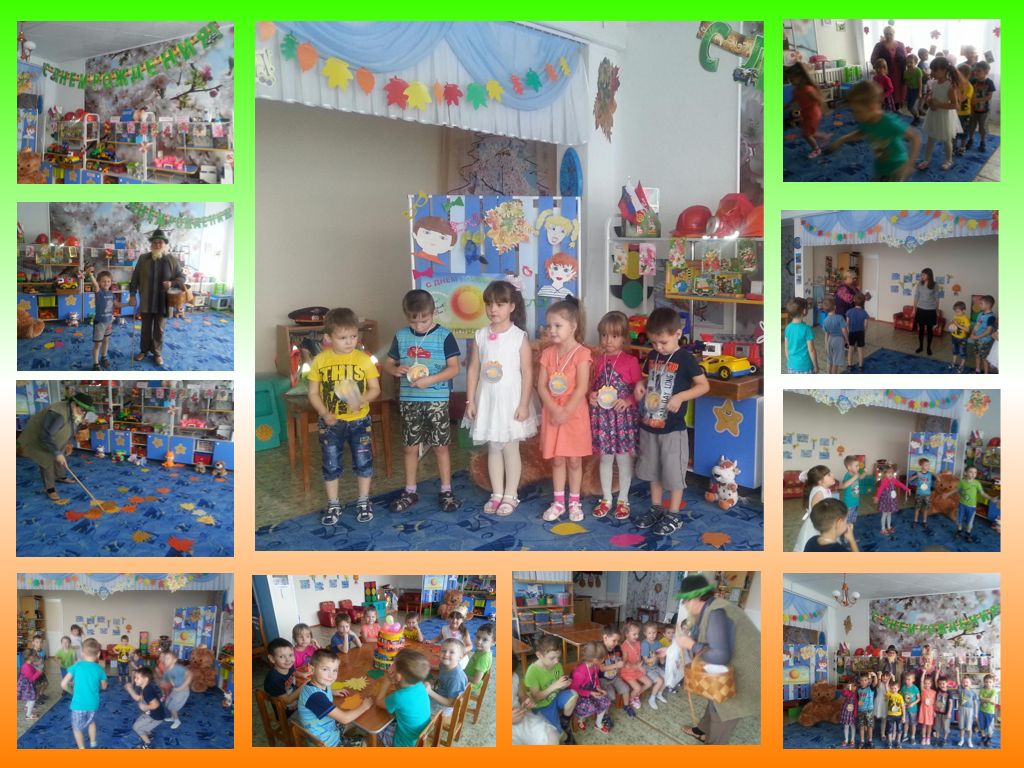 